Lindisfarne Bulletin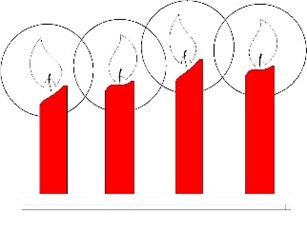 20th  December 2020 4th Sunday in Advent     Prayer Topic.  This is the time we remember and celebrate, Lord, that your son Jesus Christ was born to be among us as your witness and bearer of glad tidings. Praise be to our creator and his everlasting unconditional love. 
                                                                                   SUNDAY DUTIESCENTRE DUTIESCOMMUNION STEWARDS. Christmas ServicesChristmas Eve, 7.00pm - Family Service.      Christmas Day, 9.30am - Christmas Celebration. Lindisfarne Office HolidaysThe Office closed on Friday 18th December,and will reopen on Monday 18th January. 

Parish Lunch.                                                      There will be no Parish Lunch on Sunday 3rd January.Bulletins for December and January  This is the last Bulletin for 2020. The first for 2021 will be for the 24th January.  Notices should be given to the Editors by noon on Thursday 21st  January.Church Picnic                                            Our 2021 picnic will be held at a new venue on Sunday January 31st. Details will be in the next Bulletin.The Bulletin Staff wish everyone a happy and Covid-19 free Christmas 
                                                                       and New  Year.SUNDAY20th  December 20th  December 27th December3rd  January3rd  January10th January  17th  January 17th  January24th January31st January31st JanuaryDOOR WELCOMEMargaret BrassMargaret BrassBarbara R.Judith StevensJessie CampbellBetty SnellJessie CampbellBetty SnellDot AndersonJudith StevensEvelyn and Neil CruickshankEvelyn and Neil CruickshankMuriel and Cam McCullochGlenys and Ian FindlayGlenys and Ian FindlayVAN DRIVERIan FindlayIan FindlayDaphne SalterSharon TaylorSharon TaylorEddie BremerFindlay CollieFindlay CollieIan FindlayBryon KingBryon KingFLOWERS Nicol MacfarlaneNicol MacfarlaneIta SafoleJessie CampbellJessie CampbellBetty SnellMags KellyMags KellyDot AndersonDorothy KingDorothy KingMORNING TEADaphne and Neil SalterDaphne and Neil SalterBryon and Dorothy KingJudith StevensSarah JenkinJudith StevensSarah JenkinNoeline and Findlay CollieSharon Taylor Jo TempletonSharon Taylor Jo TempletonJanice McLeodChristine FrameBeverly ServiceBetty SnellBeverly ServiceBetty SnellNOTICESCarolynMcDonaldEvelyn CruickshankEvelyn CruickshankSarah JenkinCarolyn McDonaldCarolyn McDonaldSarah JenkinEvelyn CruickshankEvelyn CruickshankEvelyn CruickshankSarah JenkinWEEKDecember 21st -December 27thDecember 28th -January 3rd January 4th -January 10thJanuary 11th -January 17th  January 18th -January 24th January 25th –   January 31st  January 25th –   January 31st  February 1st - February 7th LAWNSNeil SalterFindlay CollieLester DeanNicol MacfarlaneIan FindlayBryon KingRuni SafoleRuni SafoleSECURITYRuni SafoleMargaret BrassEddie BremerDarren WestonCam McCullochBryon KingTony WestonTony WestonSunday 3rd  January:   Dorothy King,  Carol Chinpoy    Sunday 7th February: Noeline Collie, Evelyn Cruickshank